ADP.2301.48.2021 					Uniwersytet Jana Kochanowskiego w Kielcach specyfikacja warunków zamówieniazAMAWIAJĄCY:uniwersytet Jana Kochanowskiego w KielcachZaprasza do złożenia oferty w postępowaniu o udzielenie zamówienia publicznego prowadzonego w trybie podstawowym bez negocjacji o wartości zamówienia nie przekraczającej progów unijnych o jakich stanowi art. 3 ustawy z 11 września 2019 r. - Prawo zamówień publicznych (Dz. U. z 2019 r. poz. 2019) „wizyty studyjne dla studentów kierunku Praca Socjalna” Przedmiotowe postępowanie prowadzone jest przy użyciu środków komunikacji elektronicznej. Składanie ofert następuje za pośrednictwem platformy zakupowej dostępnej pod adresem internetowym: https://miniportal.uzp.gov.pl/ Nr postępowania: ADP.2301.48.2021Kielce,  02.05.2021Zatwierdzam:……………………………….Wizyty realizowane w ramach projektu: „NOWE PERSPEKTYWY rozwoju Uniwersytetu Jana Kochanowskiego w Kielcach” realizowanego przez Uniwersytet Jana Kochanowskiego w Kielcach, współfinansowanego ze środków Unii Europejskiej w ramach Europejskiego Funduszu Społecznego, Oś III Szkolnictwo wyższe dla gospodarki i rozwoju Działania 3.5 Kompleksowe programy szkół wyższych Programu Operacyjnego Wiedza Edukacja Rozwój 2014 - 2020.	NAZWA ORAZ ADRES ZAMAWIAJĄCEGOUniwersytet Jana Kochanowskiego w Kielcachul. Żeromskiego 525-369 Kielceadres strony internetowej: www.ujk.edu.pladres elektronicznej skrzynki ePUAP: /UJK/skrytkaESPadres poczty elektronicznej: dzp@ujk.edu.pl ; marcin.kmieciak@ujk.edu.pl tel.: 41/3497365 , 41/3497277, faks: 41/3445615Adres strony internetowej, na której jest prowadzone postępowanie i na której będą dostępne wszelkie dokumenty związane z prowadzoną procedurą: https://bip.ujk.edu.pl/dzp/przetargi.phpGodziny pracy: 7:30 – 15:30 od poniedziałku do piątku.	OCHRONA DANYCH OSOBOWYCHZgodnie z art. 13 ust. 1 i 2 rozporządzenia Parlamentu Europejskiego i Rady (UE) 2016/679 z dnia 27 kwietnia 2016 r. w sprawie ochrony osób fizycznych w związku z przetwarzaniem danych osobowych i w sprawie swobodnego przepływu takich danych oraz uchylenia dyrektywy 95/46/WE (ogólne rozporządzenie o danych) (Dz. U. UE L119 z dnia 4 maja 2016 r., str. 1; zwanym dalej „RODO”) informujemy, że:administratorem Pani/Pana danych osobowych jest Uniwersytet Jana Kochanowskiego w Kielcach, ul. Żeromskiego 5, 25-369 Kielce, tel.: 41/3497200;administrator wyznaczył Inspektora Danych Osobowych, z którym można się kontaktować pod adresem e-mail: iod@ujk.edu.pl; Pani/Pana dane osobowe przetwarzane będą na podstawie art. 6 ust. 1 lit. C RODO w celu związanym z przedmiotowym postępowaniem o udzielenie zamówienia publicznego, prowadzonym w trybie podstawowym bez negocjacji.odbiorcami Pani/Pana danych osobowych będą osoby lub podmioty, którym udostępniona zostanie dokumentacja postępowania w oparciu o art. 74 ustawy P.Z.P.Pani/Pana dane osobowe będą przechowywane, zgodnie z art. 78 ust. 1 P.Z.P. przez okres 4 lat od dnia zakończenia postępowania o udzielenie zamówienia, a jeżeli czas trwania umowy przekracza 4 lata, okres przechowywania obejmuje cały czas trwania umowy;obowiązek podania przez Panią/Pana danych osobowych bezpośrednio Pani/Pana dotyczących jest wymogiem ustawowym określonym w przepisanych ustawy P.Z.P., związanym z udziałem w postępowaniu o udzielenie zamówienia publicznego.w odniesieniu do Pani/Pana danych osobowych decyzje nie będą podejmowane w sposób zautomatyzowany, stosownie do art. 22 RODO.posiada Pani/Pan:na podstawie art. 15 RODO prawo dostępu do danych osobowych Pani/Pana dotyczących (w przypadku, gdy skorzystanie z tego prawa wymagałoby po stronie administratora niewspółmiernie dużego wysiłku może zostać Pani/Pan zobowiązana do wskazania dodatkowych informacji mających na celu sprecyzowanie żądania, w szczególności podania nazwy lub daty postępowania o udzielenie zamówienia publicznego lub konkursu albo sprecyzowanie nazwy lub daty zakończonego postępowania o udzielenie zamówienia);na podstawie art. 16 RODO prawo do sprostowania Pani/Pana danych osobowych (skorzystanie z prawa do sprostowania nie może skutkować zmianą wyniku postępowania o udzielenie zamówienia publicznego ani zmianą postanowień umowy w zakresie niezgodnym z ustawą PZP oraz nie może naruszać integralności protokołu oraz jego załączników);na podstawie art. 18 RODO prawo żądania od administratora ograniczenia przetwarzania danych osobowych z zastrzeżeniem okresu trwania postępowania o udzielenie zamówienia publicznego lub konkursu oraz przypadków, o których mowa w art. 18 ust. 2 RODO (prawo do ograniczenia przetwarzania nie ma zastosowania w odniesieniu do przechowywania, w celu zapewnienia korzystania ze środków ochrony prawnej lub w celu ochrony praw innej osoby fizycznej lub prawnej, lub z uwagi na ważne względy interesu publicznego Unii Europejskiej lub państwa członkowskiego);prawo do wniesienia skargi do Prezesa Urzędu Ochrony Danych Osobowych, gdy uzna Pani/Pan, że przetwarzanie danych osobowych Pani/Pana dotyczących narusza przepisy RODO;  nie przysługuje Pani/Panu:w związku z art. 17 ust. 3 lit. B, d lub e RODO prawo do usunięcia danych osobowych;prawo do przenoszenia danych osobowych, o którym mowa w art. 20 RODO;na podstawie art. 21 RODO prawo sprzeciwu, wobec przetwarzania danych osobowych, gdyż podstawą prawną przetwarzania Pani/Pana danych osobowych jest art. 6 ust. 1 lit. C RODO; przysługuje Pani/Panu prawo wniesienia skargi do organu nadzorczego na niezgodne z RODO przetwarzanie Pani/Pana danych osobowych przez administratora. Organem właściwym dla przedmiotowej skargi jest Urząd Ochrony Danych Osobowych, ul. Stawki 2, 00-193 Warszawa.	TRYB UDZIELENIA ZAMÓWIENIANiniejsze postępowanie prowadzone jest w trybie podstawowym o jakim stanowi art. 275 pkt 1 p.z.p. oraz niniejszej Specyfikacji Warunków Zamówienia, zwaną dalej „SWZ”. Zamawiający nie przewiduje wyboru najkorzystniejszej oferty z możliwością prowadzenia negocjacji. Szacunkowa wartość przedmiotowego zamówienia nie przekracza progów unijnych o jakich mowa w art. 3 ustawy p.z.p.  Zamawiający nie dopuszcza możliwości składania ofert częściowych.Zamawiający nie dopuszcza składania ofert wariantowych.Zamawiający nie przewiduje aukcji elektronicznej.Zamawiający nie przewiduje złożenia oferty w postaci katalogów elektronicznych.Zamawiający nie prowadzi postępowania w celu zawarcia umowy ramowej.Zamawiający nie zastrzega możliwości ubiegania się o udzielenie zamówienia wyłącznie przez wykonawców, o których mowa w art. 94 p.z.p. Zamawiający nie określa dodatkowych wymagań związanych z zatrudnianiem osób, o których mowa w art. 96 ust. 2 pkt 2 p.z.p. OPIS PRZEDMIOTU ZAMÓWIENIAwizyty studyjne w instytucjach pomocy społecznejPrzedmiot zamówienia  dotyczy organizacji 2 edycji wizyt studyjnych – 2 wizyty w edycji – po jednej w semestrze (jedna edycja dla 10 osób, wymiar godzin jednej wizyty – 10, czyli mają być  to wyjazdy dwudniowe, po pięć godzin na dzień) w instytucjach i placówkach pomocy społecznej (publicznych i niepublicznych) realizujących działania na rzecz rodzin i osób                             z powodu: ubóstwa, sieroctwa, bezdomności, bezrobocia, niepełnosprawności, alkoholizmu, narkomanii, starości itp. – organizatorem obu wizyt studyjnych w jednej edycji może być ta sama instytucja pomocy społecznej, przy czym zamawiający zastrzega, iż powinny się one odbyć w placówkach realizujących działania na rzecz różnych kategorii klientów/podopiecznych. Wizyty mają mieć charakter edukacyjny – po ich zakończeniu student po sprawdzeniu zdobytej wiedzy i kompetencji ma otrzymać imienne zaświadczenie potwierdzające udział w wizycie studyjnej w danej placówce – czyli dwa zaświadczenia w jednej edycji. Decyzja co do metody sprawdzenia zdobytej wiedzy i kompetencji zostanie podjęta w porozumieniu z zamawiającym w oparciu o metody oceny przewidziane w Karcie Wizyty Studyjnej, którą zamawiający zobowiązuje się przekazać wykonawcy. Wykonawca jako potwierdzenie zrealizowania wizyt studyjnych przedstawi zamawiającemu listy obecności studentów biorących w nich udział wraz z programem wizyty studyjnej (opracowanym we współpracy z zamawiającym).Zamawiający zobowiązuje się do dostarczenia wykonawcy papieru firmowego do przygotowania wskazanych dokumentów.Zamawiający wyżywienie i nocleg zapewnia we własnym zakresie. Wymagania wobec opiekuna ze strony placówki: osoba sprawująca z ramienia podmiotu, w którym odbywają się wizyty studyjne, opiekę nad studentami powinna legitymować się wykształceniem wyższym (praca socjalna lub pedagogika lub pedagogika specjalna lub socjologia lub psychologia lub nauki o rodzinie) oraz posiadać co najmniej 3 letni staż pracy/ doświadczenie w instytucjach pomocy społecznej – pracodawca powinien przedstawić zaświadczenie potwierdzające kwalifikacje i staż pracy opiekuna.Terminy realizacji: pierwsza edycja, rok akademicki 2020/2021 – semestr zimowy – 4 tygodnie od podpisania umowy; semestr letni – do 30.09.2021 roku; druga edycja, rok akademicki 2021/2022 – semestr zimowy od 01.10.2021 do 31.01.2022; semestr letni – od 01.03.2022 do 30.09.2022. – z uwagi na fakt, iż jedna grupa studentów będzie rekrutowana na jedną edycję, w której odbędą się dwie wizyty studyjne – po jednej w semestrze zimowym  i letnim – zamawiający zastrzega, że podczas realizacji dwóch edycji wizyt studyjnych, których dotyczy przetarg, studenci odwiedzą tę samą placówkę/instytucję w semestrze zimowym w obu edycjach oraz inną placówkę/instytucję, przeznaczoną dla odmiennej kategorii klientów/podopiecznych w semestrze letnim w obu edycjach – tym samym uczestnicy jednej edycji będą mieli okazję odwiedzić dwie różne instytucje lub placówki pomocy społecznej; realizacja wizyt studyjnych w przedstawionej formie oznacza, że jeden podmiot (instytucja lub placówka) zrealizuje 2 (w obu edycjach w semestrze zimowym lub letnim) lub 4 (w obu edycjach w semestrze zimowym i letnim – przy czym zgodnie z zapisami w pkt 1 dotyczyć to będzie tylko tych instytucji, które zapewnią placówki realizujące działania na rzecz różnych kategorii klientów/podopiecznych) wizyty studyjne.Zamawiający zastrzega, iż terminy realizacji wskazane w pkt 7 mogą ulec zmianie w szczególnie uzasadnionych przypadkach.Dopuszcza się realizację części lub całości danej wizyty w formie zdalnej w zależności od sytuacji epidemiologicznej i wynikających stąd ograniczeń.Informacje dodatkowe: Ubezpieczenie studentów nie jest finansowane ze środków projektowych. Jeśli konieczne będzie posiadanie dodatkowego ubezpieczenia na czas wizyt studyjnych, uczestnicy będą je musieli opłacić z środków własnych. Wspólny Słownik Zamówień CPV: 80590000-6 – usługi seminaryjne.80000000-4 - Usługi edukacyjne i szkoleniowe.80510000-2 - Usługi szkolenia specjalistycznegoZamawiający nie przewiduje udzielania zamówień, o których mowa w art. 214 ust. 1 pkt 7 i 8.	TERMIN WYKONANIA ZAMÓWIENIATerminy realizacji: pierwsza edycja, rok akademicki 2020/2021 – semestr zimowy – 4 tygodnie od podpisania umowy; semestr letni – do 30.09.2021 roku; druga edycja, rok akademicki 2021/2022 – semestr zimowy od 01.10.2021 do 31.01.2022; semestr letni – od 01.03.2022 do 30.09.2022. – z uwagi na fakt, iż jedna grupa studentów będzie rekrutowana na jedną edycję, w której odbędą się dwie wizyty studyjne – po jednej w semestrze zimowym  i letnim – zamawiający zastrzega, że podczas realizacji dwóch edycji wizyt studyjnych, których dotyczy przetarg, studenci odwiedzą tę samą placówkę/instytucję w semestrze zimowym w obu edycjach oraz inną placówkę/instytucję, przeznaczoną dla odmiennej kategorii klientów/podopiecznych w semestrze letnim w obu edycjach – tym samym uczestnicy jednej edycji będą mieli okazję odwiedzić dwie różne instytucje lub placówki pomocy społecznej; realizacja wizyt studyjnych w przedstawionej formie oznacza, że jeden podmiot (instytucja lub placówka) zrealizuje 2 (w obu edycjach w semestrze zimowym lub letnim) lub 4 (w obu edycjach w semestrze zimowym i letnim – przy czym zgodnie z zapisami w pkt 1 dotyczyć to będzie tylko tych instytucji, które zapewnią placówki realizujące działania na rzecz różnych kategorii klientów/podopiecznych) wizyty studyjne.Zamawiający zastrzega, iż terminy realizacji mogą ulec zmianie w szczególnie uzasadnionych przypadkach.Dopuszcza się realizację części lub całości danej wizyty w formie zdalnej w zależności od sytuacji epidemiologicznej i wynikających stąd ograniczeń.WARUNKI UDZIAŁU W POSTĘPOWANIUO udzielenie zamówienia mogą ubiegać się Wykonawcy, którzy nie podlegają wykluczeniu na zasadach określonych w Rozdziale VII SWZ, oraz spełniają określone przez Zamawiającego warunki udziału w postępowaniu.O udzielenie zamówienia mogą ubiegać się Wykonawcy, którzy spełniają warunki dotyczące:zdolności do występowania w obrocie gospodarczym:Zamawiający nie stawia warunku w powyższym zakresie.uprawnień do prowadzenia określonej działalności gospodarczej lub zawodowej, o ile wynika to z odrębnych przepisów:Zamawiający nie stawia warunku w powyższym zakresie.sytuacji ekonomicznej lub finansowej:Zamawiający nie stawia warunku w powyższym zakresie.zdolności technicznej lub zawodowej:Wykonawca spełni warunek, jeżeli wykaże, że będzie: dysponować odpowiednią bazą do przeprowadzenia wizyt studyjnych dla grupy  ok 10 osobowej ( tj. instytucja / placówka pomocy społecznej, publiczna lub niepubliczna, realizująca działania na rzecz rodzin i osób z powodu ubóstwa, sieroctwa, bezdomności, bezrobocia, niepełnosprawności, alkoholizmu, narkomanii, starości itp. – organizatorem obu wizyt studyjnych w jednej edycji może być ta sama instytucja pomocy społecznej, przy czym zamawiający zastrzega, iż powinny się one odbyć w placówkach realizujących działania na rzecz różnych kategorii klientów/podopiecznych. – oświadczenie Wykonawcy,dysponować opiekunem ze strony placówki/ osobą sprawująca z ramienia podmiotu, w którym odbywają się wizyty studyjne, opiekę nad studentami, która powinna legitymować się wykształceniem wyższym (praca socjalna lub pedagogika lub pedagogika specjalna lub socjologia lub psychologia lub nauki o rodzinie) oraz posiadać co najmniej 3 letni staż pracy/ doświadczenie w instytucjach pomocy społecznej – pracodawca powinien przedstawić zaświadczenie potwierdzające kwalifikacje i staż pracy opiekuna.Zamawiający może na każdym etapie postępowania, uznać, że wykonawca nie posiada wymaganych zdolności, jeżeli posiadanie przez wykonawcę sprzecznych interesów, w szczególności zaangażowanie zasobów technicznych lub zawodowych wykonawcy w inne przedsięwzięcia gospodarcze wykonawcy może mieć negatywny wpływ na realizację zamówienia.	PODSTAWY WYKLUCZENIA Z POSTĘPOWANIAZ postępowania o udzielenie zamówienia wyklucza się Wykonawców, w stosunku do których zachodzi którakolwiek z okoliczności wskazanych:w art. 108 ust. 1 p.z.p.;Wykluczenie Wykonawcy następuje zgodnie z art. 111 p.z.p. 	OŚWIADCZENIA I DOKUMENTY, JAKIE ZOBOWIĄZANI SĄ DOSTARCZYĆ WYKONAWCY W CELU POTWIERDZENIA SPEŁNIANIA WARUNKÓW UDZIAŁU W POSTĘPOWANIU ORAZ WYKAZANIA BRAKU PODSTAW WYKLUCZENIA (PODMIOTOWE ŚRODKI DOWODOWE)Do oferty Wykonawca zobowiązany jest dołączyć aktualne na dzień składania ofert oświadczenie                        o spełnianiu warunków udziału w postępowaniu oraz o braku podstaw do wykluczenia                                           z postępowania – zgodnie z Załącznikiem nr 2 do SWZ;Informacje zawarte w oświadczeniu, o którym mowa w pkt 1 stanowią wstępne potwierdzenie, że Wykonawca nie podlega wykluczeniu oraz spełnia warunki udziału w postępowaniu.Zamawiający wzywa wykonawcę, którego oferta została najwyżej oceniona, do złożenia                                    w wyznaczonym terminie, nie krótszym niż 5 dni od dnia wezwania, podmiotowych środków dowodowych, jeżeli wymagał ich złożenia w ogłoszeniu o zamówieniu lub dokumentach zamówienia, aktualnych na dzień złożenia podmiotowych środków dowodowych.Podmiotowe środki dowodowe wymagane od wykonawcy obejmują:oświadczenie wykonawcy, w zakresie art. 108 ust. 1 pkt 5 ustawy, o braku przynależności do tej samej grupy kapitałowej, w rozumieniu ustawy z dnia 16 lutego 2007 r. o ochronie konkurencji i konsumentów (Dz. U. z 2019 r. poz. 369), z innym wykonawcą, który złożył odrębną ofertę, ofertę częściową lub wniosek o dopuszczenie do udziału w postępowaniu, albo oświadczenia o przynależności do tej samej grupy kapitałowej wraz z dokumentami lub informacjami potwierdzającymi przygotowanie oferty, oferty częściowej lub wniosku o dopuszczenie do udziału w postępowaniu niezależnie od innego wykonawcy należącego do tej samej grupy kapitałowej – załącznik nr 4 do SWZ;Wykonawca, który nie należy do grupy kapitałowej, może oświadczenie o braku przynależności do grupy kapitałowej dołączyć do oferty.	Zamawiający nie wzywa do złożenia podmiotowych środków dowodowych, jeżeli:1)	może je uzyskać za pomocą bezpłatnych i ogólnodostępnych baz danych, w szczególności rejestrów publicznych w rozumieniu ustawy z dnia 17 lutego 2005 r. o informatyzacji działalności podmiotów realizujących zadania publiczne, o ile wykonawca wskazał w oświadczeniu, o którym mowa w art. 125 ust. 1 p.z.p dane umożliwiające dostęp do tych środków;2)	podmiotowym środkiem dowodowym jest oświadczenie, którego treść odpowiada zakresowi oświadczenia, o którym mowa w art. 125 ust. 1.6.	Wykonawca nie jest zobowiązany do złożenia podmiotowych środków dowodowych, które zamawiający posiada, jeżeli wykonawca wskaże te środki oraz potwierdzi ich prawidłowość i aktualność.7.	W zakresie nieuregulowanym ustawą p.z.p. lub niniejszą SWZ do oświadczeń i dokumentów składanych przez Wykonawcę w postępowaniu zastosowanie mają w szczególności przepisy rozporządzenia Ministra Rozwoju Pracy i Technologii z dnia 23 grudnia 2020 r. w sprawie podmiotowych środków dowodowych oraz innych dokumentów lub oświadczeń, jakich może żądać zamawiający od wykonawcy oraz rozporządzenia Prezesa Rady Ministrów z dnia 30 grudnia 2020 r. w sprawie sposobu sporządzania i przekazywania informacji oraz wymagań technicznych dla dokumentów elektronicznych oraz środków komunikacji elektronicznej w postępowaniu o udzielenie zamówienia publicznego lub konkursie.POLEGANIE NA ZASOBACH INNYCH PODMIOTÓWWykonawca może w celu potwierdzenia spełniania warunków udziału w polegać na zdolnościach technicznych lub zawodowych podmiotów udostępniających zasoby, niezależnie od charakteru prawnego łączących go z nimi stosunków prawnych.W odniesieniu do warunków dotyczących doświadczenia, wykonawcy mogą polegać na zdolnościach podmiotów udostępniających zasoby, jeśli podmioty te wykonają świadczenie do realizacji którego te zdolności są wymagane.Wykonawca, który polega na zdolnościach lub sytuacji podmiotów udostępniających zasoby, składa, wraz z ofertą, zobowiązanie podmiotu udostępniającego zasoby do oddania mu do dyspozycji niezbędnych zasobów na potrzeby realizacji danego zamówienia lub inny podmiotowy środek dowodowy potwierdzający, że wykonawca realizując zamówienie, będzie dysponował niezbędnymi zasobami tych podmiotów. Zobowiązanie winno określać:zakres dostępnych Wykonawcy zasobów innego podmiotu,sposób i okres udostępnienia wykonawcy i wykorzystania przez niego zasobów podmiotu udostępniającego te zasoby przy wykonywaniu zamówienia publicznego,zakres i okres udziału innego podmiotu przy wykonywaniu zamówienia publicznego,czy i w jakim zakresie podmiot udostępniający zasoby, na zdolnościach którego Wykonawca polega w odniesieniu do warunków udziału w postępowaniu dotyczących wykształcenia, kwalifikacji zawodowych lub doświadczenia, zrealizuje usługi, których wskazane zdolności dotyczą.Zamawiający ocenia, czy udostępniane wykonawcy przez podmioty udostępniające zasoby zdolności techniczne lub zawodowe, pozwalają na wykazanie przez wykonawcę spełniania warunków udziału w postępowaniu, a także bada, czy nie zachodzą wobec tego podmiotu podstawy wykluczenia, które zostały przewidziane względem wykonawcy.Jeżeli zdolności techniczne lub zawodowe podmiotu udostępniającego zasoby nie potwierdzają spełniania przez wykonawcę warunków udziału w postępowaniu lub zachodzą wobec tego podmiotu podstawy wykluczenia, zamawiający żąda, aby wykonawca w terminie określonym przez zamawiającego zastąpił ten podmiot innym podmiotem lub podmiotami albo wykazał, że samodzielnie spełnia warunki udziału w postępowaniu.UWAGA: Wykonawca nie może, po upływie terminu składania ofert, powoływać się na zdolności lub sytuację podmiotów udostępniających zasoby, jeżeli na etapie składania ofert nie polegał on w danym zakresie na zdolnościach lub sytuacji podmiotów udostępniających zasoby.Wykonawca, w przypadku polegania na zdolnościach lub sytuacji podmiotów udostępniających zasoby, przedstawia, wraz z oświadczeniem, o którym mowa w Rozdziale VIII ust. 1 SWZ, także oświadczenie podmiotu udostępniającego zasoby, potwierdzające brak podstaw wykluczenia tego podmiotu oraz odpowiednio spełnianie warunków udziału w postępowaniu, w zakresie, w jakim wykonawca powołuje się na jego zasoby, zgodnie z katalogiem dokumentów określonych w Rozdziale VIII SWZ.INFORMACJA DLA WYKONAWCÓW WSPÓLNIE UBIEGAJĄCYCH SIĘ O UDZIELENIE ZAMÓWIENIA (SPÓŁKI CYWILNE/ KONSORCJA)Wykonawcy mogą wspólnie ubiegać się o udzielenie zamówienia. W takim przypadku Wykonawcy ustanawiają pełnomocnika do reprezentowania ich w postępowaniu albo do reprezentowania i zawarcia umowy w sprawie zamówienia publicznego. Pełnomocnictwo winno być załączone do oferty. W przypadku Wykonawców wspólnie ubiegających się o udzielenie zamówienia, oświadczenia, o których mowa w Rozdziale VIII ust. 1 SWZ, składa każdy z wykonawców. Oświadczenia te potwierdzają brak podstaw wykluczenia oraz spełnianie warunków udziału w zakresie, w jakim każdy z wykonawców wykazuje spełnianie warunków udziału w postępowaniu.Wykonawcy wspólnie ubiegający się o udzielenie zamówienia dołączają do oferty oświadczenie, z którego wynika, które usługi wykonają poszczególni wykonawcy.Oświadczenia i dokumenty potwierdzające brak podstaw do wykluczenia z postępowania składa każdy z Wykonawców wspólnie ubiegających się o zamówienie.SPOSÓB KOMUNIKACJI ORAZ WYJAŚNIENIA TREŚCI SWZKomunikacja w postępowaniu o udzielenie zamówienia i w konkursie, w tym składanie ofert, wniosków o dopuszczenie do udziału w postępowaniu lub konkursie, wymiana informacji oraz przekazywanie dokumentów lub oświadczeń między zamawiającym a wykonawcą, z uwzględnieniem wyjątków określonych w ustawie p.z.p., odbywa się przy użyciu środków komunikacji elektronicznej. Przez środki komunikacji elektronicznej rozumie się środki komunikacji elektronicznej zdefiniowane w ustawie z dnia 18 lipca 2002 r. o świadczeniu usług drogą elektroniczną (Dz. U. z 2019 r. poz. 123 i 730). Ofertę, oświadczenia, o których mowa w art. 125 ust. 1 p.z.p., podmiotowe środki dowodowe, pełnomocnictwa, zobowiązanie podmiotu udostępniającego zasoby sporządza się w postaci elektronicznej, w ogólnie dostępnych formatach danych, w szczególności w formatach .txt, .rtf, .pdf, .doc, .docx, .odt. Ofertę, a także oświadczenie o jakim mowa w Rozdziale VIII ust. 1 SWZ składa się, pod rygorem nieważności, w formie elektronicznej lub w postaci elektronicznej opatrzonej podpisem zaufanym lub podpisem osobistym. Zawiadomienia, oświadczenia, wnioski lub informacje Wykonawcy przekazują:drogą elektroniczną: marcin.kmieciak@ujk.edu.pl;poprzez Platformę, dostępną pod adresem: https://miniportal.uzp.gov.pl/.ePUAPu, dostępnego pod adresem: https://epuap.gov.pl/wps/portal.Rejestracja na Platformie, w tym korzystanie z Platformy i złożenie oferty w formie elektronicznej,  zostały opisane w instrukcji użytkownika systemu, która dostępna jest pod adresem: https://miniportal.uzp.gov.pl/Instrukcje. Wykonawca, aby wziąć udział w postępowaniu o udzielenie zamówienia publicznego, musi posiadać konto na ePuap.Zgodnie z 67 ustawy p.z.p., Zamawiający podaje wymagania techniczne związane                                          z korzystaniem z Platformy:wymagania techniczne i organizacyjne wysyłania i odbierania dokumentów elektronicznych, elektronicznych kopii dokumentów i oświadczeń oraz informacji przekazywanych przy ich użyciu opisane zostały w Regulaminie korzystania z systemu miniPortal oraz Warunkach korzystania z elektronicznej platformy usług administracji publicznej (ePUAP). maksymalny rozmiar plików przesyłanych za pośrednictwem dedykowanych formularzy: „Formularz złożenia, zmiany, wycofania oferty lub wniosku” i „Formularza do komunikacji” wynosi 150 MB.	Osobą uprawnioną do porozumiewania się z Wykonawcami jest:w zakresie proceduralnym: Marcin Kmieciak, tel.: 41/3497344, (marcin.kmieciak @ujk.edu.pl). w zakresie merytorycznym: dr Jacek Szkurłat , tel.:   41 349 6712 (jacek.szkurlat@ujk.edu.pl) .W korespondencji kierowanej do Zamawiającego Wykonawcy powinni posługiwać się numerem przedmiotowego postępowania. Wykonawca może zwrócić się do zamawiającego z wnioskiem o wyjaśnienie treści SWZ.Zamawiający jest obowiązany udzielić wyjaśnień niezwłocznie, jednak nie później niż na 2 dni przed upływem terminu składania odpowiednio ofert, pod warunkiem że wniosek o wyjaśnienie treści SWZ wpłynął do zamawiającego nie później niż na 4 dni przed upływem terminu składania odpowiednio ofert. Jeżeli zamawiający nie udzieli wyjaśnień w terminie, o którym mowa w ust. 9, przedłuża termin składania ofert o czas niezbędny do zapoznania się wszystkich zainteresowanych wykonawców z wyjaśnieniami niezbędnymi do należytego przygotowania i złożenia ofert. W przypadku gdy wniosek o wyjaśnienie treści SWZ nie wpłynął w terminie, o którym mowa w ust. 9, zamawiający nie ma obowiązku udzielania wyjaśnień SWZ oraz obowiązku przedłużenia terminu składania ofert.Przedłużenie terminu składania ofert, o których mowa w ust. 12, nie wpływa na bieg terminu składania wniosku o wyjaśnienie treści SWZ.	OPIS SPOSOBU PRZYGOTOWANIA OFERT ORAZ WYMAGANIA FORMALNE DOTYCZĄCE SKŁADANYCH OŚWIADCZEŃ I DOKUMENTÓWWykonawca może złożyć tylko jedną ofertę.Treść oferty musi odpowiadać treści SWZ.Ofertę składa się na Formularzu Ofertowym – zgodnie z Załącznikiem nr 1 do SWZ. Wraz z ofertą Wykonawca jest zobowiązany złożyć:oświadczenia, o których mowa w Rozdziale VIII ust. 1 SWZ;zobowiązanie innego podmiotu, o którym mowa w Rozdziale IX ust. 3 SWZ (jeżeli dotyczy);dokumenty, z których wynika prawo do podpisania oferty o ile nie wynika to ze złożonych dokumentów do oferty lub z bezpłatnych i ogólnodostępnych baz danych, w szczególności rejestrów publicznych w rozumieniu ustawy z dnia 17 lutego 2005 r. o informatyzacji działalności podmiotów realizujących zadania publiczne (tekst jednolity Dz. U. z 2020 r. poz. 346 z późn. zm.) do oferty należy załączyć pełnomocnictwo lub inny dokument potwierdzający umocowanie osoby lub osób podpisujących ofertę do reprezentowania Wykonawcy.Oferta powinna być podpisana przez osobę upoważnioną do reprezentowania Wykonawcy, zgodnie z formą reprezentacji Wykonawcy określoną w rejestrze lub innym dokumencie, właściwym dla danej formy organizacyjnej Wykonawcy albo przez upełnomocnionego przedstawiciela Wykonawcy. Oferta oraz pozostałe oświadczenia i dokumenty, dla których Zamawiający określił wzory w formie formularzy zamieszczonych w załącznikach do SWZ, powinny być sporządzone zgodnie z tymi wzorami, co do treści oraz opisu kolumn i wierszy.Ofertę składa się pod rygorem nieważności w formie elektronicznej lub w postaci elektronicznej opatrzonej podpisem zaufanym lub podpisem osobistym (https://www.uzp.gov.pl/strona-glowna/slider-aktualnosci/jak-nalezy-podpisac-oferte-w-postaci-elektronicznej/jak-nalezy-podpisac-oferte-w-postaci-elektronicznej).Oferta powinna być sporządzona w języku polskim. Każdy dokument składający się na ofertę powinien być czytelny.Jeśli oferta zawiera informacje stanowiące tajemnicę przedsiębiorstwa w rozumieniu ustawy z dnia 16 kwietnia 1993 r. o zwalczaniu nieuczciwej konkurencji (Dz. U. z 2020 r. poz. 1913), Wykonawca winien nie później niż w terminie składania ofert, zastrzec, że nie mogą one być udostępnione oraz wykazać, iż zastrzeżone informacje stanowią tajemnicę przedsiębiorstwa. W celu złożenia oferty należy zarejestrować (zalogować) się na Platformie miniPortal i postępować zgodnie z instrukcjami dostępnymi u dostawcy rozwiązania informatycznego pod adresem: https://miniportal.uzp.gov.pl/Instrukcje.  Przed upływem terminu składania ofert, Wykonawca może wprowadzić zmiany do złożonej oferty lub wycofać ofertę. W tym celu należy w systemie Platformy miniPortal kliknąć przycisk „Wycofaj ofertę”. Zmiana oferty następuje poprzez wycofanie oferty oraz jej ponownym złożeniu.Podmiotowe środki dowodowe lub inne dokumenty, w tym dokumenty potwierdzające umocowanie do reprezentowania, sporządzone w języku obcym przekazuje się wraz z tłumaczeniem na język polski.Wszystkie koszty związane z uczestnictwem w postępowaniu, w szczególności z przygotowaniem i złożeniem oferty ponosi Wykonawca składający ofertę. Zamawiający nie przewiduje zwrotu kosztów udziału w postępowaniu.SPOSÓB OBLICZENIA CENY OFERTYWykonawca podaje cenę za realizację przedmiotu zamówienia zgodnie ze wzorem Formularza Ofertowego, stanowiącego Załącznik nr 1 do SWZ. Cena ofertowa brutto musi uwzględniać wszystkie koszty związane z realizacją przedmiotu zamówienia zgodnie z opisem przedmiotu zamówienia oraz istotnymi postanowieniami umowy określonymi w niniejszej SWZ. Ustalenie stawki podatku VAT w przedmiotowym postępowaniu należy do obowiązków Wykonawcy.Cena podana na Formularzu Ofertowym jest ceną ostateczną, niepodlegającą negocjacji i wyczerpującą wszelkie należności Wykonawcy wobec Zamawiającego związane z realizacją przedmiotu zamówienia.Cena oferty powinna być wyrażona w złotych polskich (PLN) z dokładnością do dwóch miejsc po przecinku.Zamawiający nie przewiduje rozliczeń w walucie obcej.Wyliczona cena oferty brutto będzie służyć do porównania złożonych ofert i do rozliczenia w trakcie realizacji zamówienia.Jeżeli została złożona oferta, której wybór prowadziłby do powstania u zamawiającego obowiązku podatkowego zgodnie z ustawą z dnia 11 marca 2004 r. o podatku od towarów i usług (Dz. U. z 2018 r. poz. 2174, z późn. zm.), dla celów zastosowania kryterium ceny lub kosztu zamawiający dolicza do przedstawionej w tej ofercie ceny kwotę podatku od towarów i usług, którą miałby obowiązek rozliczyć. W ofercie, o której mowa w ust. 1, wykonawca ma obowiązek:1)	poinformowania zamawiającego, że wybór jego oferty będzie prowadził do powstania u zamawiającego obowiązku podatkowego;2)	wskazania nazwy (rodzaju) towaru lub usługi, których dostawa lub świadczenie będą prowadziły do powstania obowiązku podatkowego;3)	wskazania wartości towaru lub usługi objętego obowiązkiem podatkowym zamawiającego, bez kwoty podatku;4)	wskazania stawki podatku od towarów i usług, która zgodnie z wiedzą wykonawcy, będzie miała zastosowanie.Wzór Formularza Ofertowego został opracowany przy założeniu, iż wybór oferty nie będzie prowadzić do powstania u Zamawiającego obowiązku podatkowego w zakresie podatku VAT. W przypadku, gdy Wykonawca zobowiązany jest złożyć oświadczenie o powstaniu u Zamawiającego obowiązku podatkowego, to winien odpowiednio zmodyfikować treść formularza.  WYMAGANIA DOTYCZĄCE WADIUMZamawiający nie wymaga wniesienia wadiumTERMIN ZWIĄZANIA OFERTĄWykonawca będzie związany ofertą przez okres 30 dni, tj. do dnia 10.07.2021. Bieg terminu związania ofertą rozpoczyna się wraz z upływem terminu składania ofert.W przypadku gdy wybór najkorzystniejszej oferty nie nastąpi przed upływem terminu związania ofertą wskazanego w ust. 1, Zamawiający przed upływem terminu związania ofertą zwraca się jednokrotnie do wykonawców o wyrażenie zgody na przedłużenie tego terminu o wskazywany przez niego okres, nie dłuższy niż 30 dni. 	Przedłużenie terminu związania ofertą wymaga złożenia przez wykonawcę pisemnego oświadczenia o wyrażeniu zgody na przedłużenie terminu związania ofertą.Odmowa wyrażenia zgody na przedłużenie terminu związania ofertą nie powoduje utraty wadium.SPOSÓB I TERMIN SKŁADANIA I OTWARCIA OFERTOfertę należy złożyć poprzez Platformę miniPortal do dnia 11.06.2021 r. do godziny 10:00.O terminie złożenia oferty decyduje czas pełnego przeprocesowania transakcji na Platformie.Otwarcie ofert nastąpi w dniu 11.06.2021 r. o godzinie 11:00.  Najpóźniej przed otwarciem ofert, udostępnia się na stronie internetowej prowadzonego postępowania informację o kwocie, jaką zamierza się przeznaczyć na sfinansowanie zamówienia. Niezwłocznie po otwarciu ofert, udostępnia się na stronie internetowej prowadzonego postępowania informacje o: 1)	nazwach albo imionach i nazwiskach oraz siedzibach lub miejscach prowadzonej działalności gospodarczej albo miejscach zamieszkania wykonawców, których oferty zostały otwarte; 2)	cenach lub kosztach zawartych w ofertach.OPIS KRYTERIÓW OCENY OFERT, WRAZ Z PODANIEM WAG TYCH KRYTERIÓW I SPOSOBU OCENY OFERTPrzy wyborze najkorzystniejszej oferty Zamawiający będzie się kierował następującymi kryteriami oceny ofert:Cena  – waga kryterium 60 %;Doświadczenie/ Staż pracy opiekuna/osoby sprawującej opiekę nad studentami ,z ramienia podmiotu, w którym odbywać się będą wizyty studyjne,– waga kryterium 40%Zasady oceny ofert w poszczególnych kryteriach:	Cena  – waga 60 %cena najniższa brutto*C = ------------------------------------------------   x 60 pktcena oferty ocenianej brutto2) Doświadczenie/ Staż pracy opiekuna/osoby sprawującej opiekę nad studentami ,z ramienia podmiotu, w którym odbywać się będą wizyty studyjne,– waga 40 % a) minimum 3 letnie doświadczenie– 0 punktów – warunek udziału w postępowaniu, b) minimum 4 letnie doświadczenie – 10 punktów, c) minimum 5 letnie doświadczenie – 20 punktów, d )minimum 6 letnie doświadczenie – 30 punktów, e) minimum  7 letnie i dłuższe doświadczenie – 40 punktów.Cena ofertowa brutto musi uwzględniać wszelkie koszty jakie Wykonawca poniesie w związku z realizacją przedmiotu zamówienia.Punktacja przyznawana ofertom w poszczególnych kryteriach oceny ofert będzie liczona z dokładnością do dwóch miejsc po przecinku, zgodnie z zasadami arytmetyki.W przypadku wskazania więcej niż jednej osoby wykładowcy/trenera, Zamawiający przyzna punkty każdej wskazanej przez Wykonawcę osobie wykładowcy/trenera i wyciągnie średnią ocen.W toku badania i oceny ofert Zamawiający może żądać od Wykonawcy wyjaśnień dotyczących treści złożonej oferty, w tym zaoferowanej ceny.Zamawiający udzieli zamówienia Wykonawcy, którego oferta zostanie uznana za najkorzystniejszą.INFORMACJE O FORMALNOŚCIACH, JAKIE POWINNY BYĆ DOPEŁNIONE PO WYBORZE OFERTY W CELU ZAWARCIA UMOWY W SPRAWIE ZAMÓWIENIA PUBLICZNEGOZamawiający zawiera umowę w sprawie zamówienia publicznego w terminie nie krótszym niż 5 dni od dnia przesłania zawiadomienia o wyborze najkorzystniejszej oferty.Zamawiający może zawrzeć umowę w sprawie zamówienia publicznego przed upływem terminu, o którym mowa w ust. 1, jeżeli w postępowaniu o udzielenie zamówienia prowadzonym w trybie podstawowym złożono tylko jedną ofertę.W przypadku wyboru oferty złożonej przez Wykonawców wspólnie ubiegających się o udzielenie zamówienia Zamawiający zastrzega sobie prawo żądania przed zawarciem umowy w sprawie zamówienia publicznego umowy regulującej współpracę tych Wykonawców.Wykonawca będzie zobowiązany do podpisania umowy w miejscu i terminie wskazanym przez Zamawiającego.WYMAGANIA DOTYCZĄCE ZABEZPIECZENIA NALEŻYTEGO WYKONANIA UMOWYZamawiający nie wymaga wniesienia zabezpieczenia należytego wykonania umowy.INFORMACJE O TREŚCI ZAWIERANEJ UMOWY ORAZ MOŻLIWOŚCI JEJ ZMIANYWybrany Wykonawca jest zobowiązany do zawarcia umowy w sprawie zamówienia publicznego na warunkach określonych we Wzorze Umowy, stanowiącym Załącznik nr 3 do SWZ.Zakres świadczenia Wykonawcy wynikający z umowy jest tożsamy z jego zobowiązaniem zawartym w ofercie.Zamawiający przewiduje możliwość zmiany zawartej umowy w stosunku do treści wybranej oferty w zakresie uregulowanym w art. 454-455 p.z.p.Zmiana umowy wymaga dla swej ważności, pod rygorem nieważności, zachowania formy pisemnej.POUCZENIE O ŚRODKACH OCHRONY PRAWNEJ PRZYSŁUGUJĄCYCH WYKONAWCYŚrodki ochrony prawnej określone w niniejszym dziale przysługują wykonawcy, uczestnikowi konkursu oraz innemu podmiotowi, jeżeli ma lub miał interes w uzyskaniu zamówienia lub nagrody w konkursie oraz poniósł lub może ponieść szkodę w wyniku naruszenia przez zamawiającego przepisów ustawy p.z.p. Środki ochrony prawnej wobec ogłoszenia wszczynającego postępowanie o udzielenie zamówienia lub ogłoszenia o konkursie oraz dokumentów zamówienia przysługują również organizacjom wpisanym na listę, o której mowa w art. 469 pkt 15 p.z.p. oraz Rzecznikowi Małych i Średnich Przedsiębiorców.Odwołanie przysługuje na:1)	niezgodną z przepisami ustawy czynność Zamawiającego, podjętą w postępowaniu o udzielenie zamówienia, w tym na projektowane postanowienie umowy;2)	zaniechanie czynności w postępowaniu o udzielenie zamówienia do której zamawiający był obowiązany na podstawie ustawy;Odwołanie wnosi się do Prezesa Izby. Odwołujący przekazuje kopię odwołania zamawiającemu przed upływem terminu do wniesienia odwołania w taki sposób, aby mógł on zapoznać się z jego treścią przed upływem tego terminu.5.	Odwołanie wobec treści ogłoszenia lub treści SWZ wnosi się w terminie 5 dni od dnia zamieszczenia ogłoszenia w Biuletynie Zamówień Publicznych lub treści SWZ na stronie internetowej.6.	Odwołanie wnosi się w terminie:1)	5 dni od dnia przekazania informacji o czynności zamawiającego stanowiącej podstawę jego wniesienia, jeżeli informacja została przekazana przy użyciu środków komunikacji elektronicznej,2)	10 dni od dnia przekazania informacji o czynności zamawiającego stanowiącej podstawę jego wniesienia, jeżeli informacja została przekazana w sposób inny niż określony w pkt 1).7.	Odwołanie w przypadkach innych niż określone w pkt 5 i 6 wnosi się w terminie 5 dni od dnia, w którym powzięto lub przy zachowaniu należytej staranności można było powziąć wiadomość o okolicznościach stanowiących podstawę jego wniesieniaNa orzeczenie Izby oraz postanowienie Prezesa Izby, o którym mowa w art. 519 ust. 1 ustawy p.z.p., stronom oraz uczestnikom postępowania odwoławczego przysługuje skarga do sądu.W postępowaniu toczącym się wskutek wniesienia skargi stosuje się odpowiednio przepisy ustawy z dnia 17 listopada 1964 r. – Kodeks postępowania cywilnego o apelacji, jeżeli przepisy niniejszego rozdziału nie stanowią inaczej.Skargę wnosi się do Sądu Okręgowego w Warszawie – sądu zamówień publicznych, zwanego dalej „sądem zamówień publicznych”.Skargę wnosi się za pośrednictwem Prezesa Izby, w terminie 14 dni od dnia doręczenia orzeczenia Izby lub postanowienia Prezesa Izby, o którym mowa w art. 519 ust. 1 ustawy p.z.p., przesyłając jednocześnie jej odpis przeciwnikowi skargi. Złożenie skargi w placówce pocztowej operatora wyznaczonego w rozumieniu ustawy z dnia 23 listopada 2012 r. – Prawo pocztowe jest równoznaczne z jej wniesieniem.Prezes Izby przekazuje skargę wraz z aktami postępowania odwoławczego do sądu zamówień publicznych w terminie 7 dni od dnia jej otrzymania.	WYKAZ ZAŁĄCZNIKÓW DO SWZPodpisy członków komisji przetargowej: Opis Przedmiotu ZamówieniaDotyczy opisu przedmiotu zamówienia – wizyty studyjne w instytucjach pomocy społecznejPrzetarg powinien dotyczyć 2 edycji wizyt studyjnych – 2 wizyty w edycji – po jednej w semestrze (jedna edycja dla 10 osób, wymiar godzin jednej wizyty – 10, czyli są to wyjazdy dwudniowe, po pięć godzin na dzień) w instytucjach i placówkach pomocy społecznej (publicznych i niepublicznych) realizujących działania na rzecz rodzin i osób z powodu: ubóstwa, sieroctwa, bezdomności, bezrobocia, niepełnosprawności, alkoholizmu, narkomanii, starości itp. – organizatorem obu wizyt studyjnych w jednej edycji może być ta sama instytucja pomocy społecznej, przy czym zamawiający zastrzega, iż powinny się one odbyć w placówkach realizujących działania na rzecz różnych kategorii klientów/podopiecznych. Wizyty mają charakter edukacyjny – po ich zakończeniu student po sprawdzeniu zdobytej wiedzy i kompetencji otrzyma imienne zaświadczenie potwierdzające udział w wizycie studyjnej w danej placówce – czyli dwa zaświadczenia w jednej edycji. Decyzja co do metody sprawdzenia zdobytej wiedzy i kompetencji zostanie podjęta w porozumieniu z zamawiającym w oparciu o metody oceny przewidziane w Karcie Wizyty Studyjnej, którą zamawiający zobowiązuje się przekazać wykonawcy. Wykonawca jako potwierdzenie zrealizowania wizyt studyjnych przedstawi zamawiającemu listy obecności studentów biorących w nich udział wraz z programem wizyty studyjnej (opracowanym we współpracy z zamawiającym).Zamawiający zobowiązuje się do dostarczenia wykonawcy papieru firmowego do przygotowania wskazanych dokumentów.Zamawiający wyżywienie i nocleg zapewnia we własnym zakresie. Wymagania wobec opiekuna ze strony placówki: osoba sprawująca z ramienia podmiotu, w którym odbywają się wizyty studyjne, opiekę nad studentami powinna legitymować się wykształceniem wyższym (praca socjalna lub pedagogika lub pedagogika specjalna lub socjologia lub psychologia lub nauki o rodzinie) oraz posiadać co najmniej 3 letni staż pracy/ doświadczenie w instytucjach pomocy społecznej – pracodawca powinien przedstawić zaświadczenie potwierdzające kwalifikacje i staż pracy opiekuna.Terminy realizacji: pierwsza edycja, rok akademicki 2020/2021 – semestr zimowy – 4 tygodnie od podpisania umowy; semestr letni – do 30.09.2021 roku; druga edycja, rok akademicki 2021/2022 – semestr zimowy od 01.10.2021 do 31.01.2022; semestr letni – od 01.03.2022 do 30.09.2022. – z uwagi na fakt, iż jedna grupa studentów będzie rekrutowana na jedną edycję, w której odbędą się dwie wizyty studyjne – po jednej w semestrze zimowym  i letnim – zamawiający zastrzega, że podczas realizacji dwóch edycji wizyt studyjnych, których dotyczy przetarg, studenci odwiedzą tę samą placówkę/instytucję w semestrze zimowym w obu edycjach oraz inną placówkę/instytucję, przeznaczoną dla odmiennej kategorii klientów/podopiecznych w semestrze letnim w obu edycjach – tym samym uczestnicy jednej edycji będą mieli okazję odwiedzić dwie różne instytucje lub placówki pomocy społecznej; realizacja wizyt studyjnych w przedstawionej formie oznacza, że jeden podmiot (instytucja lub placówka) zrealizuje 2 (w obu edycjach w semestrze zimowym lub letnim) lub 4 (w obu edycjach w semestrze zimowym i letnim – przy czym zgodnie z zapisami w pkt 1 dotyczyć to będzie tylko tych instytucji, które zapewnią placówki realizujące działania na rzecz różnych kategorii klientów/podopiecznych) wizyty studyjne.Zamawiający zastrzega, iż terminy realizacji wskazane w pkt 7 mogą ulec zmianie w szczególnie uzasadnionych przypadkach.Dopuszcza się realizację części lub całości danej wizyty w formie zdalnej w zależności od sytuacji epidemiologicznej i wynikających stąd ograniczeń.Informacje dodatkowe: Ubezpieczenie studentów nie jest finansowane ze środków projektowych. Jeśli konieczne będzie posiadanie dodatkowego ubezpieczenia na czas wizyt studyjnych, uczestnicy będą je musieli opłacić z środków własnych. Dane dotyczące Wykonawcy

Nazwa:	................................................
		
Siedziba:	................................................	
Imię Nazwisko osoby (osób) upoważnionych do podpisania umowy……………………………….…Adres poczty elektronicznej: 	................................................			
Numer telefonu:		...................................... 	
Numer faksu:		......................................	
Numer NIP/Pesel:		................................................ NR KRS : ………………………………….FORMULARZ  OFERTOWY Przystępując do udziału w postępowaniu o udzielenie zamówienia  ADP.2301.48.2021 na: „Organizacja wizyt studyjnych dla studentów kierunku Praca Socjalna”, zgodnie z wymaganiami określonymi w SWZ:Oferujemy wykonanie zamówienia w cenie:w  kwocie netto …….……..…………. zł, podatek VAT:………………….., kwota brutto ……………………….. Zł   za zorganizowanie łącznie  2 edycji wizyt studyjnych – 2 wizyty w edycji – po jednej w semestrzeOpiekun studenta:………………………………………………………………………….Osobiście / pracownik WykonawcyOświadczamy  że dysponujemy odpowiednią bazą do przeprowadzenia wizyt studyjnych dla grupy  ok 10 osobowej ( tj. instytucja / placówka pomocy społecznej, publiczna lub niepubliczna, realizująca działania na rzecz rodzin i osób z powodu ubóstwa, sieroctwa, bezdomności, bezrobocia, niepełnosprawności, alkoholizmu, narkomanii, starości itp. – organizatorem obu wizyt studyjnych w jednej edycji może być ta sama instytucja pomocy społecznej, przy czym zamawiający zastrzega, iż powinny się one odbyć w placówkach realizujących działania na rzecz różnych kategorii klientów/podopiecznych. – oświadczenie Wykonawcy,Miejsce organizacji wizyt studyjnych   :………………………………………………………………………………………………………………………………………………………………………………………………………………………………………………………………………………………………………………………………………………………………………………………………………………………………………………………………………Osoba wyznaczona przez Wykonawcę do kontaktu z Zamawiającym w celu realizacji umowy: ……………………………, tel.: ……………………, mail: …………………………..Oświadczam, że wszystkie informacje podane w powyższych oświadczeniach są aktualne 
i zgodne z prawdą oraz zostały przedstawione z pełną świadomością konsekwencji wprowadzenia Zamawiającego w błąd przy przedstawianiu informacji.oświadczamy, że cena brutto obejmuje wszystkie koszty wykonania zamówienia, które poniesie Wykonawca oraz w toku realizacji zamówienia nie ulegnie zmianie;oświadczamy, że powierzymy podwykonawcom wykonanie następującej części zamówienia: .......................................................................................................................................................(jeżeli wykonawca przewiduje udział podwykonawców – podać także nazwę i adres podwykonawcy);oświadczamy, że w celu wykazania spełniania warunków udziału w postępowaniu, określonych  przez zamawiającego w SWZ polegam na zasobach następujących podmiotów: ……………………………………………………………………………………………………………………          w następującym zakresie: ………………………………………………………………………………………………………………….. (wskazać podmiot i określić odpowiedni zakres dla wskazanego podmiotu);oświadczamy, że uzyskaliśmy od Zamawiającego wszelkie informacje niezbędne do rzetelnego sporządzenia niniejszej oferty zgodnie z wymogami określonymi w SWZ;oświadczamy, że zapoznaliśmy się z SWZ i istotnymi postanowieniami umowy i nie wnosimy żadnych zastrzeżeń oraz uznajemy się za związanych określonymi w niej zasadami postępowania;oświadczamy, że oferowany przedmiot zamówienia zgodny jest z wymaganiami i warunkami opisanymi przez Zamawiającego w SWZ;oświadczamy, że zobowiązujemy się, w przypadku wyboru naszej oferty, do zawarcia umowy na warunkach, w miejscu i terminie określonym przez Zamawiającego;zawarcie umowy jest jednoznaczne z wyrażeniem zgody na przetwarzanie danych w zakresie niezbędnym do jej zrealizowania;oświadczamy, że wypełniliśmy obowiązki informacyjne przewidziane w art.13 lub art.14
RODO***** wobec osób fizycznych, od których dane osobowe bezpośrednio lub pośrednio 
pozyskaliśmy w celu ubiegania się o udzielenie zamówienia publicznego w niniejszym postępowaniu, a także zobowiązujemy się dopełnić ww. obowiązków wobec osób których dane pozyskamy;oświadczamy, że jesteśmy (jestem) upoważnieni do reprezentowania Wykonawcy;oświadczamy, iż informacje i dokumenty zawarte w ofercie na stronach nr od … do … stanowią tajemnicę przedsiębiorstwa w rozumieniu przepisów o zwalczaniu nieuczciwej konkurencji (Zamawiający wskazuje, iż zgodnie z art. 8 ust. 3 ustawy Wykonawca nie może zastrzec informacji, o których mowa w art. 86 ust. 4 ustawy);	mikro przedsiębiorcąmałym przedsiębiorcą  średnim przedsiębiorcądużym przedsiębiorcą  oświadczamy, że wszystkie kartki naszej oferty łącznie ze wszystkimi załącznikami są ponumerowane i      cała  oferta     składa się z .............  kartek.Załącznikami do niniejszej oferty są:...........................................................................................……………………………………………………….                                ………………………………………………………………….           (Miejscowość, data)                                           	   	     (Podpis/y osoby/osób upoważnionych								do reprezentowania Wykonawcy).Wykonawca:……………………………………………………(pełna nazwa/firma, adres, w zależności od podmiotu: NIP/PESEL, KRS/CEiDG)reprezentowany przez:…………………………………………………(imię, nazwisko, stanowisko/podstawa do reprezentacji)Oświadczenie wykonawcyskładane na podstawie art. 125 ust. 1 ustawy z dnia 11 września 2019 r.Prawo zamówień publicznych (dalej jako: Pzp)DOTYCZĄCE PODSTAW WYKLUCZENIA Z POSTĘPOWANIAORAZDOTYCZĄCE SPEŁNIANIA WARUNKÓW UDZIAŁU W POSTĘPOWANIUNa potrzeby postępowania o udzielenie zamówienia publicznego 
pn. „Organizacja wizyt studyjnych dla studentów kierunku Praca Socjalna”, prowadzonego przez Uniwersytet Jana Kochanowskiego w Kielcach, oświadczam, co następuje:OŚWIADCZENIA DOTYCZĄCE WYKONAWCY:Oświadczam, że nie podlegam wykluczeniu z postępowania na podstawie 
art. 108 ust. 1 ustawy Pzp.…………….……. (miejscowość), dnia ………….……. r.                  	…………………………………………(podpis)Oświadczam, że zachodzą w stosunku do mnie podstawy wykluczenia z postępowania na podstawie art. …………. ustawy Pzp (podać mającą zastosowanie podstawę wykluczenia spośród wymienionych w art. 108 ust. 1 pkt 1, 2, 5 lub 6 ustawy Pzp). Jednocześnie oświadczam, że w związku z ww. okolicznością, na podstawie art. 110 ust. 2 ustawy Pzp podjąłem następujące środki naprawcze: ………………………………………………………………………………………………………………………….……. (miejscowość), dnia …………………. r. 		…………………………………………(podpis)OŚWIADCZENIE DOTYCZĄCE PODMIOTU, NA KTÓREGO ZASOBY POWOŁUJE SIĘ WYKONAWCA:Oświadczam, że następujący/e podmiot/y, na którego/ych zasoby powołuję się w niniejszym postępowaniu, tj.: …………………………………………….……………………… (podać pełną nazwę/firmę, adres, a także w zależności od podmiotu: NIP/PESEL, KRS/CEiDG) nie podlega/ją wykluczeniu z postępowania o udzielenie zamówienia.…………….……. (miejscowość), dnia …………………. r. 		…………………………………………(podpis)INFORMACJA DOTYCZĄCA WYKONAWCY:Oświadczam, że spełniam warunki udziału w postępowaniu określone przez zamawiającego w postępowaniu, określone przez Zamawiającego w Specyfikacji Warunków Zamówienia na „Organizacja wizyt studyjnych dla studentów kierunku Praca Socjalna”, prowadzonego przez Uniwersytet Jana Kochanowskiego w Kielcach.…………….……. (miejscowość), dnia ………….……. r. 		…………………………………………(podpis)OŚWIADCZENIE DOTYCZĄCE PODANYCH INFORMACJI:Oświadczam, że wszystkie informacje podane w powyższych oświadczeniach są aktualne 
i zgodne z prawdą oraz zostały przedstawione z pełną świadomością konsekwencji wprowadzenia zamawiającego w błąd przy przedstawianiu informacji.…………….……. (miejscowość), dnia ………….……. r. 		…………………………………………Umowa nr ADP.2301.   .2021zawarta w dniu ……………… 2021 r. w Kielcach pomiędzyUniwersytetem Jana Kochanowskiego w Kielcach z siedzibą w Kielcach (25-369), ul. Żeromskiego 5, reprezentowanym przez:………………………………zwanym w treści umowy „Zamawiającym”,a(w przypadku przedsiębiorcy wpisanego do KRS)....................................................................., z siedzibą w ............................... przy ulicy .............................., wpisaną do rejestru przedsiębiorców prowadzonego przez Sąd Rejonowy....................................................... Wydział Gospodarczy Krajowego Rejestru Sądowego pod numerem KRS: ..............., wysokość kapitału zakładowego ………………, w przypadku spółki akcyjnej wysokość kapitału zakładowego……………….. i kapitału wpłaconego ……………………, reprezentowaną przez:........................................zwaną w treści umowy „Wykonawcą”,(w przypadku przedsiębiorcy wpisanego do centralnej ewidencji i informacji o działalności gospodarczej (imię i nazwisko) .............................................................................., przedsiębiorcą działającym pod firmą ..................................................... z siedzibą w .................................. przy ulicy .............................., wpisanym do ewidencji działalności gospodarczej prowadzonej przez....................................................................... pod numerem .................................., reprezentowanym przez: ……………………………………zwanym w treści umowy „Wykonawcą”,Umowa zostaje zawarta dla postępowania prowadzonego na podstawie art. 275 pkt 1 ustawy z dnia 
11 września 2019 roku Prawo zamówień publicznych (Dz. U. 2019 poz. 2019), w ramach projektu  „NOWE PERSPEKTYWY rozwoju Uniwersytetu Jana Kochanowskiego w Kielcach” realizowanego przez Uniwersytet Jana Kochanowskiego w Kielcach, współfinansowanego ze środków Unii Europejskiej w ramach Europejskiego Funduszu Społecznego, Oś III Szkolnictwo wyższe dla gospodarki i rozwoju Działania 3.5 Kompleksowe programy szkół wyższych Programu Operacyjnego Wiedza Edukacja Rozwój 2014 - 2020.§ 1.Przedmiotem umowy jest organizacja i przeprowadzenie WIZYT STUDYJNYCH dla studentów kierunku Praca Socjalna UJK  w instytucjach i placówkach pomocy społecznej (publicznych lub niepublicznych) realizujących działania na rzecz rodzin i osób z powodu: ubóstwa, sieroctwa, bezdomności, bezrobocia, niepełnosprawności, alkoholizmu, narkomanii, starości itp. zgodnie                                                                                       ze  Specyfikacją Warunków Zamówienia, Opisem Przedmiotu Zamówienia   i ofertą wykonawcy, stanowiącymi integralną część umowy Szczegółowy zakres przedmiotu umowy zawiera SWZ wraz z formularzem ofertowym Wykonawcy, które stanowią załącznik do umowy.Wizyty mają charakter edukacyjny – po ich zakończeniu student otrzyma imienne zaświadczenie potwierdzające udział w wizycie studyjnej w danej placówce – czyli dwa zaświadczenia w jednej edycji. Zamawiający przekaże Wykonawcy po zawarciu umowy niezbędne materiały (logotypy, projekt grafiki) w celu naniesienia ich zaświadczenia. Zamawiający potwierdza iż, posiada stosowne autorskie prawa majątkowe/licencje/zgody na wykorzystanie wyżej wymienionych materiałów w certyfikatach.Wykonawca jako potwierdzenie zrealizowania wizyt studyjnych przedstawi zamawiającemu listy obecności studentów biorących w nich udział wraz z programem wizyty studyjnej (opracowanym we współpracy z zamawiającym).Zamawiający zobowiązuje się do dostarczenia wykonawcy papieru firmowego do przygotowania wskazanych dokumentów.Zamawiający wyżywienie i nocleg zapewnia we własnym zakresie. Terminy realizacji: pierwsza edycja, rok akademicki 2020/2021 – semestr zimowy – 4 tygodnie od podpisania umowy; semestr letni – do 30.09.2021 roku; druga edycja, rok akademicki 2021/2022 – semestr zimowy od 01.10.2021 do 31.01.2022; semestr letni – od 01.03.2022 do 30.09.2022. Zamawiający zastrzega, iż terminy realizacji wskazane w pkt 1) i 2) mogą ulec zmianie w szczególnie uzasadnionych przypadkach.Dopuszcza się realizację części lub całości danej wizyty w formie zdalnej w zależności od sytuacji epidemiologicznej i wynikających stąd ograniczeń.§ 2.Wykonawca oświadcza, że posiada odpowiednią wiedzę, doświadczenie i dysponuje stosowną kadrą do wykonania przedmiotu umowy.Wykonawca oświadcza, że nie zachodzą żadne okoliczności faktyczne i/lub prawne, które uniemożliwiają lub utrudniają prawidłowe wykonanie umowy.Wykonawca oświadcza, że osoby, które wykonywać będą zamówienie posiadają zgodnie 
z obowiązującym prawem oraz wymaganiami Zamawiającego należyte kompetencje, uprawnienia, przygotowanie zawodowe, doświadczenie oraz dołożą należytej staranności w celu prawidłowego wykonania przedmiotu umowy. Za powyższe czynności Wykonawca ponosi odpowiedzialność. Wykonawca zobowiązuje się wykonać przedmiot umowy z należytą starannością, czuwania nad prawidłową realizacją umowy zgodnie z programem warsztatów oraz zasadami bhp, przeprowadzenia warsztatów przez osoby wykwalifikowane zgodnie z treścią złożonej oferty.   §3Łączne wynagrodzenie wykonawcy za organizację całości przedmiotu zamówienia   o którym mowa w §1 nie może przekroczyć kwoty netto …………. zł plus należny podatek VAT, wartość brutto …………………. zł słownie. …………………………../100 w tym:………………… zł brutto za pierwszą edycję………………… zł brutto za drugą edycjęZgodnie z art. 43. ust. 1 pkt. 29 lit. c) ustawy z dnia 11 marca 2004 r. o podatku od towarów i usług (Dz. U. z 2021 r. poz. 685) usługi kształcenia lub przekwalifikowania zawodowego finansowane w całości ze środków publicznych, zostały zwolnione z podatku od towarów i usług.Wynagrodzenie o którym mowa w pkt. 1,   będzie płatne po zakończeniu każdej edycji na podstawie faktury VAT/Rachunku, Podstawą do wystawienia Faktury VAT/Rachunku będzie podpisany przez osoby upoważnione, wskazane w §4 protokół odbioru, potwierdzający prawidłowe zrealizowanie wizyt w danej edycji. Wzór protokołu stanowi załącznik nr 3 do umowy.W kwocie wynagrodzenia zawarte są wszystkie koszty niezbędne do prawidłowego wykonania całości umowy.Faktura/Rachunek wystawiona przez Wykonawcę podlega zapłacie przelewem przez Zamawiającego, w terminie 30 dni od dnia otrzymania przez Zamawiającego prawidłowo wystawionej faktury/rachunku, na rachunek bankowy Wykonawcy.Fakturę/Rachunek, należy wystawić na: Uniwersytet Jana Kochanowskiego w Kielcach, ul. Żeromskiego 5, 25-369 Kielce, NIP: 657-02-34-850. W razie doręczenia faktury/rachunku wystawionej niezgodnie z przepisami prawa podatkowego, przewidującej nieprawidłową wysokość wynagrodzenia bądź zawierającej inne dane niezgodne z rzeczywistym stanem rzeczy, termin zapłaty biegnie od dnia doręczenia faktury/rachunku nie zawierającej uchybień bądź od dnia dokonania korekty takiej faktury/rachunku.Za dzień zapłaty uważa się datę obciążenia rachunku bankowego Zamawiającego.                                                                                     §4Osobami upoważnionymi do nadzorowania realizacji umowy oraz podpisania protokołu odbioru ze strony Zamawiającego jest: -  ………………………. ze strony Wykonawcy:  - ………………………..lub inne pisemnie wskazane osoby.                                                                                     §5W razie odstąpienia od umowy przez którąkolwiek ze Stron z przyczyn zależnych od Wykonawcy, Wykonawca zobowiązany jest zapłacić Zamawiającemu karę umowną w wysokości 10 % wartości umowy brutto, ustalonej w § 3 ust. 1 niniejszej umowy.W razie odstąpienia od umowy przez którąkolwiek ze Stron z przyczyn zależnych od Zamawiającego, Zamawiający zobowiązany jest zapłacić Wykonawcy karę umowną w wysokości 10 % wartości umowy brutto, ustaloną w § 3 ust. 1 niniejszej umowy. Zapis ten nie znajduje zastosowania w przypadku odstąpienia od umowy przez Zamawiającego na podstawie 
art. 456 PZP.Łączna maksymalna wysokość kar umownych, których mogą dochodzić Strony, nie może przekroczyć 10 % wynagrodzenia brutto, o którym mowa w § 3 ust. 1 niniejszej umowy.Uiszczanie kar umownych nie zwalnia Wykonawcy z obowiązku realizowania pozostałych obowiązków określonych niniejszą umową.Zamawiający zastrzega sobie prawo do potrącenia ewentualnych kar umownych z należnego wynagrodzenia Wykonawcy lub innych ewentualnie wierzytelności Wykonawcy względem Zamawiającego.Jeżeli zastrzeżona w niniejszej umowie kara umowna nie pokrywa w całości poniesionej szkody, Zamawiający ma prawo dochodzić odszkodowania uzupełniającego do pełnej wysokości poniesionej szkody.                                                                                      §61, Wszelkie zmiany niniejszej umowy wymagają formy pisemnej pod rygorem nieważności. 2. Do okoliczności, które nie stanowią istotnej zmiany umowy i mogą być wprowadzone po poinformowaniu Wykonawcy umowy należą : zmiana osób upoważnionych do nadzorowania realizacji umowy i podpisania protokołu odbioru, zmiana danych kontaktowych, adresowych;                                                                                     §7Wykonawca zobowiązuje się wykonać umowę z najwyższą starannością, 
a w szczególności odpowiada za jakość i terminowość wykonania umowy.Wykonawca odpowiada za działania i zaniechania podwykonawców oraz osób, za pomocą których wykonuje umowę, jak za własne działania i zaniechania.Wykonawca zobowiązany jest do informowania Zamawiającego o wszystkich zdarzeniach mających lub mogących mieć wpływ na wykonanie umowy.Wykonawca oświadcza, że przyjmuje na siebie wszelką odpowiedzialność, w tym w zakresie praw autorskich, za treści prezentowane lub udostępniane w trakcie realizacji przedmiotu umowy oraz za ewentualne naruszenie w ten sposób praw osób trzecich.W przypadku niewykonywania lub nienależytego wykonywania przez Wykonawcę  umowy, w tym niedotrzymania ustalonych terminów, Zamawiający, po uprzednim wezwaniu do usunięcia naruszeń, ma prawo rozwiązać umowę w trybie natychmiastowym i odmówić wypłaty wynagrodzenia, lub wypłacić je w wysokości odpowiadającej części wykonanych zadań.                                                                                        §8W razie wystąpienia istotnej zmiany okoliczności powodujących, że wykonanie umowy nie leży w interesie publicznym, czego nie można było przewidzieć w chwili zawarcia umowy, Zamawiający może odstąpić od umowy w terminie 30 dni od powzięcia wiadomości o zaistnieniu tych okoliczności. W takim przypadku Wykonawca może żądać wyłącznie wynagrodzenia należnego z tytułu wykonania części umowy do momentu otrzymania od Zamawiającego zawiadomienia o odstąpieniu od umowy z ww. powodu.                                                                                         §9Umowa może ulec zmianie w przypadku zaistnienia okoliczności związanych z wystąpieniem COVID-19, które wpływają lub mogą wpłynąć na należyte wykonanie umowy,  na warunkach 
i w zakresie zgodnym z ustawą z dnia 2 marca 2020 r. o szczególnych rozwiązaniach związanych 
z zapobieganiem, przeciwdziałaniem i zwalczaniem COVID-19, innych chorób zakaźnych oraz wywołanych nimi sytuacji kryzysowych (Dz. U. z 2020 r. poz. 1842 z późn. zm.).W zakresie nieuregulowanym Umową mają zastosowanie przepisy prawa polskiego. Strony dołożą wszelkich starań, by ewentualne spory rozstrzygnąć polubownie. W przypadku, gdy nie dojdą do porozumienia, spory rozstrzygane będą przez sąd powszechny właściwy dla siedziby Zamawiającego.Umowę sporządzono w 3 jednobrzmiących egzemplarzach, dwa dla Zamawiającego i jeden dla Wykonawcy.Wykonawca 									Zamawiający      PROTOKÓŁ ODBIORU  usługi z dnia ………..2021r. Wykonawca (Strona przekazująca): ……………………………………………………..Zamawiający (Strona odbierająca): Uniwersytet Jana Kochanowskiego w Kielcach  ul. Żeromskiego 5, 25-369 KielceMiejsce odbioru: ……………………………….Strony oświadczają, że  przedmiot zamówienia został zrealizowany zgodnie/nie zgodnie* z zapisami umowy nr ADP.2302………..2021, z dnia ……….2021 r.Strona odbierająca stwierdza, że nie dokonała odbioru z przyczyn określonych w uwagach do protokołu.*Uwagi: ………………………………………………………………………………………Protokół spisano w dwóch jednobrzmiących egzemplarzach.Strona przekazująca:                                                                                     Strona odbierająca:……………………………                                               …………………………………….                                                                    Czytelny podpis i pieczęć                                               Czytelny podpis kierownik projektu                                                       * niepotrzebne skreślićZałącznik do umowy(PROJEKT)Umowa powierzenia przetwarzania danych osobowychzawarta dnia ____________ pomiędzy:(zwana dalej „Umową”)Uniwersytetem Jana Kochanowskiego w Kielcach z siedzibą przy ul. Żeromskiego 5, 25-369 Kielcereprezentowanym przez: ………………………………………………….. – Rektora Uniwersytetu Jana Kochanowskiego w Kielcachzwanym w dalszej części umowy Uniwersytetem  oraz………………………………………………………………..reprezentowanym przez: …………………zwanym w dalszej części umowy Podmiotem  łącznie zwanymi w dalszej części umowy „Stronami”§ 1Powierzenie przetwarzania danych osobowychUniwersytet powierza Podmiotowi w trybie art. 28 Rozporządzenia Parlamentu Europejskiego i Rady (UE) 2016/679 z dnia 27 kwietnia 2016 r. w sprawie ochrony osób fizycznych w związku z przetwarzaniem danych osobowych i w sprawie swobodnego przepływu takich danych oraz uchylenia dyrektywy 95/46/WE (ogólne rozporządzenie o ochronie danych, Dz. Urz. UE L 119 z 04.05.2016, str. 1, z późn. zm. – zwanego dalej RODO) dane osobowe do przetwarzania, na zasadach i w celu określonym w niniejszej Umowie.Uniwersytet oświadcza, że powierzane dane osobowe przetwarza zgodnie z prawem i przy spełnieniu warunków określonych w przepisach RODO.Podmiot zobowiązuje się przetwarzać powierzone mu dane osobowe zgodnie z niniejszą Umową, RODO oraz z innymi przepisami prawa powszechnie obowiązującego, które chronią prawa osób, których dane dotyczą.§2Zakres i cel przetwarzania danychPodmiot będzie przetwarzał, powierzone na podstawie Umowy dane ……………… (*należy podać rodzaj danych np. dane zwykłe oraz dane szczególnych kategorii) dotyczące ……………. (*należy podać kategorię osób, których dane dotyczą np. pracownicy, klienci itd.) w postaci ……………….. (np. imion 
i nazwisk, adresu zamieszkania, nr PESEL itd.). Powierzone przez Uniwersytet dane osobowe będą przetwarzane przez Podmiot wyłącznie 
w celu ……………………….. (*należy podać cel przetwarzania danych przez podmiot) np. realizacji umowy 
z dnia …… nr ……… w zakresie ………………………... §3Obowiązki PodmiotuPodmiot zobowiązuje się do zabezpieczenia powierzonych danych osobowych poprzez stosowanie odpowiednich środków technicznych i organizacyjnych, o których mowa w art. 32 RODO, zapewniających adekwatny stopień bezpieczeństwa odpowiadający ryzyku związanemu z przetwarzaniem danych osobowych.Podmiot przed rozpoczęciem przetwarzania danych osobowych przygotowuje dokumentację opisującą sposób przetwarzania danych osobowych oraz środki techniczne i organizacyjne zapewniające ochronę 
i bezpieczeństwo przetwarzanych danych osobowych, które uwzględniają warunki przetwarzania 
w szczególności te, o których mowa w art. 32 RODO.Podmiot zobowiązuje się do zapewnienia wystarczających gwarancji wdrożenia odpowiednich środków technicznych i organizacyjnych, by przetwarzanie spełniało wymogi RODO i chroniło prawa osób, których dane dotyczą.Podmiot zobowiązuje się do przestrzegania zasad wskazanych w niniejszej Umowie, RODO, w ustawie 
o ochronie danych osobowych oraz innych przepisach prawa powszechnie obowiązującego dotyczącego ochrony danych osobowych.Podmiot zobowiązuje się dołożyć należytej staranności przy przetwarzaniu powierzonych danych osobowych.Podmiot nie decyduje o celach i środkach przetwarzania powierzonych danych osobowychPodmiot zobowiązuje się prowadzić rejestr wszystkich kategorii czynności przetwarzania, o którym mowa w art. 30 § 2 RODO.Podmiot zobowiązuje się do nadania imiennych upoważnień do przetwarzania danych osobowych wszystkim osobom, które będą przetwarzały powierzone dane (Uniwersytet umocowuje Podmiot 
do wydawania i odwoływania imiennych upoważnień do przetwarzania danych osobowych w odniesieniu do powierzonych danych). Upoważnienia są ważne do dnia ich odwołania lub wygaśnięcia (w przypadku ustania stosunku prawnego łączącego osobę upoważnioną z Podmiotem). Upoważnienia przechowuje Podmiot w swojej siedzibie. Upoważnienie stanowi załącznik nr. 1 do Umowy. Podmiot zapewnia by osoby upoważnione przez niego do przetwarzania danych osobowych zobowiązane zostały do zachowania w tajemnicy danych osobowych oraz informacji o stosowanych sposobach ich zabezpieczenia, także po ustaniu stosunku prawnego łączącego osobę upoważnioną do przetwarzania danych osobowych z Podmiotem.Podmiot zobowiązuje się do wykonania wobec osób, których dane dotyczą, obowiązków informacyjnych wynikających z art. 13 i art. 14 RODO.Podmiot po zakończeniu świadczenia usług związanych z przetwarzaniem usuwa/zwraca Uniwersytetowi wszelkie dane osobowe (należy wybrać czy podmiot ma usunąć czy zwrócić dane) oraz usuwa wszelkie ich istniejące kopie, chyba że prawo Unii lub prawo państwa członkowskiego nakazują przechowywanie danych osobowych.Podmiot pomaga wywiązać się z obowiązków określonych w art. 32-36 RODO. Podmiot pomaga wywiązać się z obowiązku odpowiadania na żądania osoby, której dane dotyczą, 
w zakresie wykonywania jej praw określonych w rozdziale III RODO.Podmiot niezwłocznie informuje Uniwersytet o:wszelkich przypadkach naruszenia tajemnicy danych osobowych lub o ich niewłaściwym użyciu 
oraz naruszeniu obowiązków dotyczących ochrony powierzonych do przetwarzania danych osobowych, z zastrzeżeniem ust. 17,wszelkich czynnościach z własnym udziałem w sprawach dotyczących ochrony danych osobowych prowadzonych w szczególności przed Prezesem Urzędu Ochrony Danych Osobowych, Europejskim Inspektorem Ochrony Danych Osobowych, urzędami państwowymi, policją lub przed sądem,wynikach kontroli prowadzonych przez podmioty uprawnione w zakresie przetwarzania danych osobowych wraz z informacją na temat zastosowania się do wydanych zaleceń.Podmiot zobowiązuje się do udzielenia Uniwersytetowi, na każde żądanie, informacji na temat przetwarzania danych osobowych, o których mowa w niniejszej umowie, a w szczególności niezwłocznego przekazywania informacji o każdym przypadku naruszenia przez niego i osoby przez niego upoważnione 
do przetwarzania danych osobowych obowiązków dotyczących ochrony danych osobowych.Podmiot, bez zbędnej zwłoki, nie później jednak niż w ciągu 24 godzin po stwierdzeniu naruszenia, zgłosi Uniwersytetowi każde naruszenie ochrony danych osobowych. Zgłoszenie powinno oprócz elementów określonych w art. 33 ust. 3 RODO zawierać informacje umożliwiające określenie, czy naruszenie skutkuje wysokim ryzykiem naruszenia praw lub wolności osób fizycznych. Jeżeli informacji, o których mowa 
w art. 33 ust. 3 RODO nie da się udzielić w tym samym czasie, Podmiot może je udzielać sukcesywnie bez zbędnej zwłoki.W przypadku wystąpienia naruszenia ochrony danych osobowych, mogącego powodować wysokie ryzyko naruszenia praw lub wolności osób fizycznych, Podmiot, po otrzymaniu wniosku w tym zakresie 
od Uniwersytetu, bez zbędnej zwłoki zawiadomi osoby, których naruszenie ochrony danych osobowych dotyczy.§4Prawo kontroliUniwersytet oraz upoważnione podmioty mają prawo kontroli lub audytu, czy środki zastosowane 
przez Podmiot przy przetwarzaniu i zabezpieczeniu powierzonych danych osobowych spełniają postanowienia Umowy. Podmiot umożliwi Uniwersytetowi lub upoważnionym podmiotom, w miejscach, w których są przetwarzane powierzone dane osobowe, dokonanie kontroli lub audytu zgodności przetwarzania powierzonych danych osobowych z ustawą o ochronie danych osobowych, RODO, przepisami prawa powszechnie obowiązującego dotyczącymi ochrony danych osobowych oraz z Umową. Zawiadomienie 
o zamiarze przeprowadzenia kontroli i audytu powinno być przekazane Podmiotowi co najmniej 5 dni roboczych przed rozpoczęciem kontroli.W przypadku powzięcia przez Uniwersytet lub upoważnione podmioty wiadomości o rażącym naruszeniu przez Podmiot obowiązków wynikających z ustawy o ochronie danych osobowych, RODO, przepisów prawa powszechnie obowiązującego dotyczącego ochrony danych osobowych lub z umowy, Podmiot umożliwi Uniwersytetowi lub upoważnionym podmiotom dokonanie niezapowiedzianej kontroli lub audytu.Kontrolerzy Uniwersytetu lub upoważnionych podmiotów mają w szczególności prawo:wstępu, w godzinach pracy Podmiotu, za okazaniem imiennego upoważnienia, do pomieszczenia, 
w którym jest zlokalizowany zbiór powierzonych do przetwarzania danych osobowych, 
oraz pomieszczenia, w którym są przetwarzane powierzone dane osobowe i przeprowadzenia niezbędnych badań lub innych czynności kontrolnych w celu oceny zgodności przetwarzania danych osobowych z ustawą o ochronie danych osobowych, RODO, przepisami prawa powszechnie obowiązującego dotyczącego ochrony danych osobowych oraz umową,żądać złożenia pisemnych lub ustnych wyjaśnień przez osoby upoważnione do przetwarzania danych osobowych, przedstawiciela Podmiotu oraz pracowników w zakresie niezbędnym do ustalenia stanu faktycznego,wglądu do wszelkich dokumentów i wszelkich danych mających bezpośredni związek z przedmiotem kontroli lub audytu oraz sporządzania ich kopii,przeprowadzania oględzin urządzeń, nośników oraz systemu informatycznego służącego 
do przetwarzania danych osobowych.Uprawnienia kontrolerów, o których mowa w ust. 4, nie wyłączają uprawnień wynikających z wytycznych 
w zakresie kontroli wydanych na podstawie art. 5 ust. 1 ustawy z dnia 11 lipca 2014 r. o zasadach realizacji programów w zakresie polityki spójności finansowanych w perspektywie finansowej 2014–2020 (Dz. U. 
z 2017 r. poz. 1460, z późn. zm.).Podmiot może zostać poddany kontroli lub audytowi zgodności przetwarzania powierzonych 
do przetwarzania danych osobowych z ustawą o ochronie danych osobowych, RODO, przepisami prawa powszechnie obowiązującego dotyczącymi ochrony danych osobowych w miejscach, w których są one przetwarzane przez instytucje uprawnione do kontroli lub audytu na podstawie odrębnych przepisów.Podmiot zobowiązuje się zastosować zalecenia dotyczące poprawy jakości zabezpieczenia danych osobowych oraz sposobu ich przetwarzania sporządzone w wyniku kontroli lub audytu przeprowadzonych Uniwersytet, podmioty upoważnione albo przez inne instytucje upoważnione do kontroli na podstawie odrębnych przepisów.§5Dalsze powierzenie danych do przetwarzaniaPodmiot może powierzyć dane osobowe objęte niniejszą Umową do dalszego przetwarzania podwykonawcom jedynie w celu wykonania Umowy, po uzyskaniu uprzedniej zgody Uniwersytetu 
oraz podmiotu, który powierzył Uniwersytetowi dane do przetwarzania.  Przekazanie powierzonych danych do państwa trzeciego może nastąpić jedynie na pisemne polecenie Uniwersytetu chyba, że obowiązek taki nakłada na Podmiot prawo Unii lub prawo państwa członkowskiego, któremu podlega Podmiot. W takim przypadku przed rozpoczęciem przetwarzania Podmiot informuje Uniwersytet o tym obowiązku prawnym, o ile prawo to nie zabrania udzielania takiej informacji z uwagi na ważny interes publiczny.Podwykonawca, o którym mowa w ust. 1 Umowy, winien spełniać te same gwarancje i obowiązki jakie zostały nałożone na Podmiot w niniejszej Umowie. Umowa powierzenia przetwarzania danych osobowych zawarta pomiędzy Podmiotem a podwykonawcą musi być zgodna z postanowieniami niniejszej Umowy, 
a w szczególności musi zawierać odpowiednio stosowane zapisy, o których mowa w § 4. § 6Odpowiedzialność PodmiotuPodmiot ponosi pełną odpowiedzialność, tak wobec osób trzecich, jak i wobec administratora, 
za szkody powstałe w związku z nieprzestrzeganiem RODO, ustawy o ochronie danych osobowych, przepisów prawa powszechnie obowiązującego dotyczącego ochrony danych osobowych oraz za przetwarzanie powierzonych do przetwarzania danych osobowych niezgodnie z Umową, a w szczególności za udostępnienie powierzonych do przetwarzania danych osobowych osobom nieupoważnionym.§7Czas obowiązywania UmowyNiniejsza Umowa obowiązuje od dnia jej zawarcia przez czas nieokreślony/określony* od ….. do ….. .Każda ze Stron może wypowiedzieć niniejszą Umowę z zachowaniem ……… * okresu wypowiedzenia.§8Rozwiązanie UmowyUniwersytet może rozwiązać niniejszą Umowę ze skutkiem natychmiastowym, gdy Podmiot przetwarzający:pomimo zobowiązania go do usunięcia uchybień stwierdzonych podczas kontroli lub audytu nie usunie ich w wyznaczonym terminie,przetwarza dane osobowe w sposób niezgodny z Umową i RODO,powierzył przetwarzanie danych osobowych innemu podmiotowi bez zgody Uniwersytetu,znacząco wzrosło ryzyko bezpieczeństwa przetwarzania powierzonych danych osobowych.§9Zasady zachowania poufnościPodmiot zobowiązuje się do zachowania w tajemnicy wszelkich informacji, danych, materiałów, dokumentów i danych osobowych otrzymanych od Uniwersytetu i od współpracujących z nim osób 
oraz danych uzyskanych w jakikolwiek inny sposób, zamierzony czy przypadkowy w formie ustnej, pisemnej lub elektronicznej („dane poufne”).Podmiot oświadcza, że w związku ze zobowiązaniem do zachowania w tajemnicy danych poufnych nie będą one wykorzystywane, ujawniane ani udostępniane bez pisemnej zgody Uniwersytetu w innym celu niż wykonanie Umowy, chyba że konieczność ujawnienia posiadanych informacji wynika  z obowiązujących przepisów prawa lub Umowy.§10Postanowienia końcoweUmowa została sporządzona w dwóch jednobrzmiących egzemplarzach, po jednym dla każdej ze Stron.W sprawach nieuregulowanych zastosowanie będą miały przepisy Kodeksu cywilnego oraz RODO.Sądem właściwym dla rozpatrzenia sporów wynikających z niniejszej Umowy będzie sąd właściwy 
dla Uniwersytetu(*lub Podmiotu w zależności od postanowień stron). Zmiany niniejszej Umowy wymagają zachowania formy pisemnej.                _______________________                                                           ____________________Uniwersytet 						Podmiot Załącznik do umowy powierzenia przetwarzania danych osobowych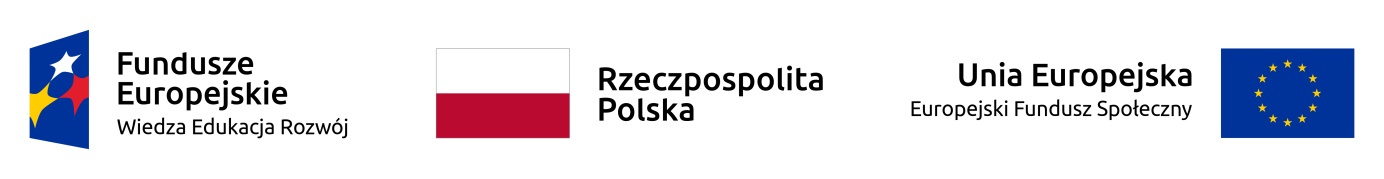 UPOWAŻNIENIE Nr______
DO PRZETWARZANIA DANYCH OSOBOWYCH Z dniem [_________________________] r., na podstawie art. 29 w związku z art. 28 rozporządzenia Parlamentu Europejskiego i Rady (UE) 2016/679 z dnia 27 kwietnia 2016 r. w sprawie ochrony osób fizycznych w związku z przetwarzaniem danych osobowych i w sprawie swobodnego przepływu takich danych oraz uchylenia dyrektywy 95/46/WE (ogólne rozporządzenie o ochronie danych) (Dz. Urz. UE. L 119 z 04.05.2016, str. 1) (RODO), upoważniam [___________________________________________] do przetwarzania danych osobowych w zbiorze Program Operacyjny Wiedza Edukacja Rozwój. Upoważnienie wygasa z chwilą ustania Pana/Pani* stosunku prawnego łączącego Pana/Panią* z ……………………………………………………………………………….._________________________________
Czytelny podpis osoby upoważnionej do wydawania i odwoływania upoważnień.Upoważnienie otrzymałem/am                                                                                                                    ______________________________
                                                                                                                                        (miejscowość, data, podpis)Oświadczam, że zapoznałem/am się z przepisami powszechnie obowiązującymi dotyczącymi ochrony danych osobowych, w tym z RODO, a także z obowiązującymi w ……………………………………………………………………………opisem technicznych i organizacyjnych środków zapewniających ochronę i bezpieczeństwo przetwarzania danych osobowych i zobowiązuję się do przestrzegania zasad przetwarzania danych osobowych określonych w tych dokumentach.Zobowiązuję się do zachowania w tajemnicy przetwarzanych danych osobowych, z którymi zapoznałem/am się oraz sposobów ich zabezpieczania, zarówno w okresie trwania umowy jak również po ustaniu stosunku prawnego łączącego mnie z ……………………………………………………………………………….._______________________________                                                                            Czytelny podpis osoby składającej oświadczenie*niepotrzebne skreślić………………………………………………………………, dnia ………… (pieczęć Wykonawcy)                    Informacja o  braku przynależności do grupy kapitałowej /Lista podmiotów należących do tej samej grupy kapitałowejPrzystępując do postępowania o udzielenie zamówienia na „Organizacja wizyt studyjnych dla studentów kierunku Praca Socjalna”:oświadczamy, że należymy / nie należymy do grupy kapitałowej, o której mowa w art. 108 ust. 1 pkt 5 ustawy Prawo Zamówień Publicznych (Dz. U. z 2019 r. poz. 2019 z późn. zm.), tj. w rozumieniu ustawy z dnia 16 lutego 2007 r. o ochronie konkurencji i konsumentów (Dz. U. z 2021 r., poz. 275)*Lista podmiotów należących do tej samej grupy kapitałowej, o której mowa w art. 108 ust. 1 pkt. 5 ustawy Prawo zamówień publicznych */**						……………………………………………………………..(imię i nazwisko, podpis upełnomocnionego przedstawiciela)*Niepotrzebne skreślić**Tabelę należy wypełnić, jeśli Wykonawca oświadczy, że należy do grupy kapitałowejADP.2301.48.2021INFORMACJA O KWOCIE PRZEZNACZONEJ NA SFINANSOWANIE ZAMÓWIENIADotyczy zamówienia na „Organizacja wizyt studyjnych dla studentów kierunku Praca Socjalna”, realizowanego w ramach projektu pn „NOWE PERSPEKTYWY rozwoju Uniwersytetu Jana Kochanowskiego w Kielcach” realizowanego przez Uniwersytet Jana Kochanowskiego w Kielcach, współfinansowanego ze środków Unii Europejskiej w ramach Europejskiego Funduszu Społecznego, Oś III Szkolnictwo wyższe dla gospodarki i rozwoju Działania 3.5 Kompleksowe programy szkół wyższych Programu Operacyjnego Wiedza Edukacja Rozwój 2014 - 2020.Uniwersytet Jana Kochanowskiego w Kielcach na podstawie art. 222 ust. 4 ustawy z dnia 11 września 2019 roku Prawo zamówień publicznych (Dz. U. poz. 2019 ze zm.) podaje informację, jaką kwotę zamierza przeznaczyć na sfinansowanie zamówienia, w wysokości – 6.000,00 zł brutto.Załącznik nr 1Formularz OfertowyZałącznik nr 2Oświadczenie o braku podstaw do wykluczenia i o spełnianiu warunków udziału w postępowaniuZałącznik nr 3Projekt umowyZałącznik nr 4Oświadczenie dotyczące przynależności lub braku przynależności do tej samej grupy kapitałowejZałącznik nr 5Informacja o kwocie przeznaczonej na realizację zamówieniaZałącznik nr 1                                Formularz Ofertowyl.p.Opiekun studenta w placówce:Odpowiednie zaznaczyć „X”1Posiada wykształcenie wyższe (praca socjalna lub pedagogika lub pedagogika specjalna lub socjologia lub psychologia lub nauki o rodzinie ) Wpisać jakie wykształcenie ………………………………2Posiada minimum 3 letnie doświadczenie/Staż pracy opiekuna/osoby sprawującej opiekę nad studentami ,z ramienia podmiotu, w którym odbywać się będą wizyty studyjne ( Instytucje pomocy społecznej)Wpisać ilu letnie doświadczenie …………………………………..Załącznik nr 2Oświadczenie o braku podstaw do wykluczenia i o spełnianiu warunków udziału w postępowaniuZałącznik nr 3Projekt umowyNazwa usługi Jednostka miary…………Lp.Nazwa (firma)Adres siedziby1234